ПРОЄКТ1. Назва проєкту: «Світ у віртуальній реальності».2. ПІБ автора/авторки або команди авторів проєкту:Фіщук Ольга3. Сума коштів на реалізацію проєкту 36 182 грн.4. Тематика проєкту:  Впровадження інноваційного проєкту в закладі освіти  «Світ у віртуальній  реальності».5. Місце реалізації проєкту:  м. Рівне, вул. Князя Острозького, 20, ЗОШ І-ІІІ ст. №8, кабінет інформатики.6. Мета та цілі проєкту:  Удосконалення сприйняття освітнього матеріалу, глибшого вивчення предметів здобувачами освіти за допомогою сучасного обладнання технологій віртуальної реальності та доповненої віртуальної реальності (VR-окуляри) і мобільних телефонів;  відкриття учнями таємниць наукового світу.7. Потреби яких учнів задовольняє проєкт: Здобувачі освіти 6-11-их класів.8. Часові рамки впровадження проєкту: 6 місяців.9. Опис ідеї проєкту: У  школярів переважно йде пасивне сприйняття навчальної інформації, а віртуальна реальність дає можливість розширити пізнавальний досвід, «побувати» в місцях, куди важко або неможливо потрапити, розглянути детально об’єкти, до яких немає вільного доступу. Учні  зможуть стати свідками історичних подій, власноруч провести досліди з фізики, хімії, вирішити задачу в ігровій та доступній для розуміння формі; збагатити бачення та розуміння навколишнього світу, підвищити мотивацію й успіх в отриманні знань, стимулювати мозкову діяльність. 10. Очікувані результати від реалізації проєкту:   Реалізація інноваційного проєкту у закладі освіти «Світ у віртуальній реальності» за допомогою сучасного обладнання технологій віртуальної реальності та доповненої віртуальної реальності (VR-окуляри) і мобільних телефонів. 11. Коментар/Додатки до ідеї проекту (за потреби):	---------------12. Орієнтовна вартість (кошторис) проєкту:13. Чи потребує проєкт додаткових коштів на утримання об’єкта, що є результатом реалізації проекту: Так, потребує. Для того, щоб користуватися вищевказаними пристроями, потрібен необмежений доступ до Інтернету. 14. ДодаткиОкуляри віртуальної реальності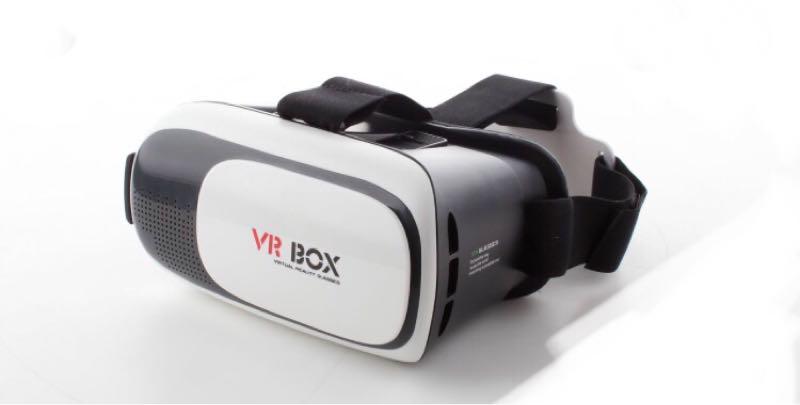 Смартфон Samsung Galaxy A10S 2/32 GB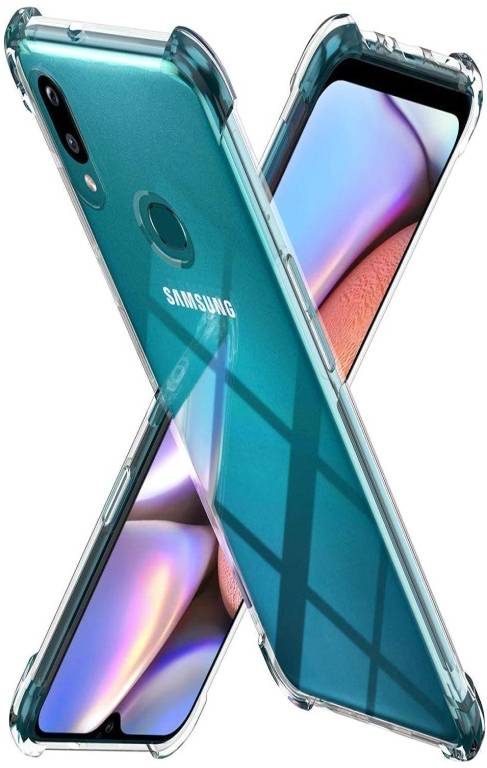 Номер та назва навчального закладуРівненська загальноосвітня школа І-ІІІ ступенів №8 Рівненської міської радиІдентифікаційний номер проєкту4№пор.НайменуваннявитратОдиницявимірюванняКількість, од.Вартість за одиницюгрн.Всього,грн.1Окуляри віртуальної реальності з пультом та навушниками VR Box Z41шт.7549 грн3 8432Смартфон Samsung Galaxy A10S 2/32 GB1шт.73 99927 9933Додатки та наповнення для проведення уроків віртуальної реальності Web Premium Student Packна 7 осіб1шт. 73622 5344Додатки та наповнення для проведення уроків віртуальної реальності mozaweb Premium Teacher Pack на 1 особу  1шт. 11 8121 812Всього36 18236 18236 18236 18236 182